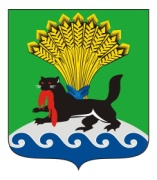      РОССИЙСКАЯ ФЕДЕРАЦИЯ      ИРКУТСКАЯ ОБЛАСТЬ        ИРКУТСКОЕ РАЙОННОЕ МУНИЦИПАЛЬНОЕ ОБРАЗОВАНИЕ     АДМИНИСТРАЦИЯ     ПОСТАНОВЛЕНИЕот «__» __________2022 г.					                                               №_____Об утверждении порядка предоставления в безвозмездное пользование муниципального имущества Иркутского районного муниципального образования, закрепленного на праве оперативного управления                                  за муниципальными учреждениями Иркутского районного муниципального образованияВ целях упорядочения отношений в сфере управления муниципальным имуществом Иркутского районного муниципального образования, закрепленного на праве оперативного управления за муниципальными учреждениями Иркутского районного муниципального образования,                      в соответствии с главой 36 Гражданского кодекса Российской Федерации, Федеральным законом 06.10.2003 № 131-ФЗ «Об общих принципах организации местного самоуправления в Российской Федерации», статьей 17.1 Федерального закона от 26.07.2006 № 135-ФЗ «О защите конкуренции», решением Думы Иркутского районного муниципального образования                     от 31.10.2008 № 52-386/рд «Об утверждении Положения о порядке управления и распоряжения имуществом, находящимся в собственности Иркутского районного муниципального образования», руководствуясь статьями 39, 45, 54 Устава Иркутского районного муниципального образования, администрация Иркутского районного муниципального образованияПОСТАНОВЛЯЕТ:1.  Утвердить Порядок предоставления в безвозмездное пользование муниципального имущества Иркутского районного муниципального образования, закрепленного на праве оперативного управления                              за муниципальными учреждениями Иркутского районного муниципального образования (прилагается). 2.  Опубликовать настоящее постановление в газете «Ангарские огни»                 и разместить в информационно-телекоммуникационной сети «Интернет»                     на официальном сайте Иркутского районного муниципального образования www.irkraion.ru.3. Контроль за исполнением настоящего постановления возложить                         на первого заместителя Мэра района.Мэр                                                                                                         Л.П. Фролов 